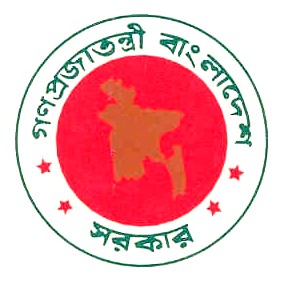 GOVERNMENT OF THE PEOPLE’S REPUBLIC OF BANGLADESHStandard Request for Quotation Document (National) For Procurement of Goods and Related Services(Shotoborshe Shoto Asha 2nd Investment Announcement and Company’s 2nd year Celebration Event)	ForStartup Bangladesh LimitedICT DivisionConcord Silvy Heights (8th Floor), 73A Gulshan Avenue, Gulshan-1, Dhaka-1212.Issued On: 28/02/2022Guidance Notes on the use ofThe Request for Quotation DocumentThese guidance notes have been prepared by the CPTU to assist a Procuring Entity in the preparation of Quotation document, using the Standard Request for Quotation, SRFQ, for the procurement of low value simple, off-the-self, low value Goods and related services. All concerned are advised to refer to the Public Procurement Rules, 2008 issued to supplement the Public Procurement Act, 2006; available on CPTU’s website: http://www.cptu.gov.bd/. Guidance notes are provided for both the Procuring Entity and the Quotationer.The procurement under Request for Quotation Method (RFQM) shall follow the provisions pursuant to Rules 69 to 73 of the Public Procurement Rules, 2008 in accordance with Section 32 of the Public Procurement Act; 2006.SRFQ is based upon best national practices that have been adapted to suit the particular needs of procurement. The use of SRFQ (PG1) applies when a Procuring Entity intends to select a Quotationer (a Supplier) for the Procurement of Goods and related services under RFQ Method (RFQM) pursuant to Rule 69(3) of the Public Procurement Rules, 2008.Pursuant to Rule 71(1) and Rule 71(2) of the Public Procurement Rules, 2008, RFQ shall be invited through letter, Fax and e-mail. RFQ shall not be required to be advertised in the daily newspapers but for the minimum circulation the Procuring Entity shall publish that advertisement in its website (if any), including posting in the Notice Board and, shall send with request for publication to the administrative wing of some other Procuring Entities nearby. Pursuant to Rule 71(3) of the Public Procurement Rules, 2008, RFQ Document shall be issued or made available to potential Quotationers ‘free-of-cost’.The time-limit for Request for Quotation shall in no case exceed ten (10) days pursuant to Rule 71 (4) of the Public Procurement Rules, 2008.No Securities such as Quotation Security (i.e. the traditionally termed Earnest Money, Tender Security) and Performance Security shall be required pursuant to Rule 70(6) of the Public Procurement Rules, 2008.Submission, Opening and Evaluation of the Quotations shall respectively be dealt with pursuant to Rule 72(1), Rule 72(2) and Rule73 (1) of the Public Procurement Rules, 2008 as specified in RFQ.The criteria for evaluation, pursuant to Rule 70(4) of the Public Procurement Rules, 2008, shall be pre-disclosed. Pursuant to Rule 69(5) of the Public Procurement Rules, 2008 the Quotation for standard off-the-shelf low value readily available Goods and related services shall usually be on ‘Unit-Rate’ basis. The specifications of Goods and related services shall be framed pursuant to Rule 29 of the Public Procurement Rules, 2008.Splitting the object of Procurement is not permissible pursuant to Rule 69(4) (ka) of the Public Procurement Rules, 2008.The Procuring Entity shall issue the Purchase Order, pursuant to Rule 73(5) of the Public Procurement Rules, 2008, to the successful Quotationer following recommendations of the Evaluation Committee and approval thereupon of the Approving Authority.The Warranty Period shall usually remain between 3 and 6 months; where applicable.The Procuring Entity shall further be required to maintain the record of procurement proceedings pursuant to Rule 43 of the Public Procurement Rules, 2008.Startup Bangladesh LimitedICT DivisionConcord Silvy Heights (8th Floor), 73A Gulshan Avenue, Gulshan-1, Dhaka-1212.REQUEST FOR QUOTATIONFor(Shotoborshe Shoto Asha 2nd Investment Announcement and Company’s 2nd year Celebration Event)RFQ No: 56.07.0000.005.43.032.21-331				         Date: 28/02/2022To__________________________Startup Bangladesh Limited company has been allocated GoB fund and intends to apply a portion of the funds to eligible payments under the Contract for which this Quotation Document is issued.Detailed Specifications and, Design & Drawings for the intended Goods and related services shall be available in the office of the Procuring Entity for inspection by the potential Quotationers during office hours on all working days.Quotation shall be prepared and submitted using the ’Quotation Document’.Quotation shall be completed properly, duly signed-date each page by the authorized signatory and submitted by the date to the office as specified in Para 6 below. No Securities such as Quotation Security (i.e. the traditionally termed Earnest Money, Tender Security) and Performance Security shall be required for submission of the Quotation and delivery of the Goods (if awarded) respectively. Quotation in a sealed envelope or by fax or through electronic mail shall be submitted to the office of the undersigned on or before 07 March, 2022 at 12.00 PM. The envelope containing the Quotation must be clearly marked “Quotation for Shotoborshe Shoto Asha 2nd Investment Announcement and Company’s 2nd year Celebration Event and DO NOT OPEN before 07 March, 2022 at 12.00 PM. Quotations received later than the time specified herein shall not be accepted.Quotations received by fax or through electronic mail shall be sealed-enveloped by the Procuring Entity duly marked as stated in Para 6 above and, all Quotations thus received shall be sent to the Evaluation Committee for evaluation, without opening, by the same date of closing the Quotation.The Procuring Entity may extend the deadline for submission of Quotations on justifiably acceptable grounds duly recorded subject to threshold of ten (10) days pursuant to Rule 71 (4) of the Public Procurement Rules, 2008.All Quotations must be valid for a period of at least 28 (Twenty-Eight) days from the closing date of the Quotation.No public opening of Quotations received by the closing date shall be held. Quotationer’s rates or prices shall be inclusive of profit and overhead and, all kinds of taxes, duties, fees, levies, and other charges to be paid under the Applicable Law, if the Contract is awarded.Rates shall be quoted and, subsequent payments under this Contract shall be made in Taka currency. The price offered by the Quotationer, if accepted shall remain fixed for the duration of the Contract.Quotationer shall have legal capacity to enter into Contract. Quotationer, in support of its qualification shall be required to submit certified photocopies of latest documents related to valid Trade License, Tax Identification Number (TIN), VAT Registration Number, Bank Solvency Certificate from any scheduled Bank and Evidence of Similar Work Experience; without which the Quotation may be considered non-responsive.Quotations shall be evaluated based on information and documents submitted with the Quotations, by the Evaluation Committee and, at least three (3) responsive Quotations will be required to determine the lowest evaluated responsive Quotations for award of the Contract. In case of anomalies between unit rates or prices and the total amount quoted, the unit rates or prices shall prevail. In case of discrepancy between words and figures the former will govern. Quotationer shall remain bound to accept the arithmetic corrections made by the Evaluation Committee.The supply of Goods and related services shall be completed within 7 (seven) days from the date of issuing the Purchase Order.The Purchase Order that constitutes the Contract binding upon the Supplier and the Procuring Entity shall be issued within 7 (Seven) days of receipt of approval from the Approving Authority. The Procuring Entity reserves the right to reject all the Quotations or annul the procurement proceedings.Signature of the official inviting QuotationSami AhmedManaging DirectorStartup Bangladesh LimitedBangladesh Computer Council, ICT DivisionConcord Silvy Heights (8th floor), 73A Gulshan Avenue, Gulshan-1, Dhaka-1212.Contact: +8801711930970, Email: info@startupbangladeshvc.gov.bdDistribution:Startup Bangladesh Limited Company Website Notice Board (www.startupbangladesh.vc)ICT Division Website Notice Board (www.ictd.gov.bd)BCC Website Notice Board (www.bcc.gov.bd)Office File.Quotation Submission Letter[Use Letter-head Pad]RFQ No: 56.07.0000.005.43.032.21-331			          		      Date: 28/02/2022To:Startup Bangladesh LimitedICT DivisionConcord Silvy Heights (8th Floor), 73 Gulshan Avenue, Gulshan-1, Dhaka-1212.I/We, the undersigned, offer to supply in conformity with the Terms and Conditions for Supply of goods and related services name ‘Shotoborshe Shoto Asha 2nd Investment Announcement and Company’s 2nd year Celebration Event’The total Price of my/our Quotation is BDT [……………………………………………][in words taka ………………………...…………………………………………………………………]My/Our Quotation following ToR shall remain valid for the period stated in the RFQ Document and it shall remain binding upon us and, may be accepted at any time prior to the expiration of its validity period.I/We declare that I/we have the legal capacity to enter into a contract with you, and have not been declared ineligible by the Government of Bangladesh on charges of engaging in corrupt, fraudulent, collusive or coercive practices. Furthermore, I/we am/are aware of Para 21(b) of the Terms and Conditions and pledge not to indulge in such practices in competing for or completion of delivery of Goods.I/We am/are not submitting more than one Quotation in this RFQ process in my/our own name or other name or in different names. I/We understand that the Purchase Order issued by you shall constitute the Contract and will be binding upon me/us.I/We have examined and have no reservations to the RFQ Document issued by you on 01/03/2022.I/We understand that you reserve the right to reject all the Quotations or annul the procurement proceedings without incurring any liability to me/us.Price Schedule for Goods and Related ServicesRFQ No: 56.07.0000.005.43.032.21-331	             				               Date: 28/02/2022[Insert number] number corrections made by me/us have been duly initialed in this Price Schedule. My/Our Offer is valid until dd/mm/yy [insert Quotation Validity date]. Note:Col. 1, 2, 3, 4, 5 and 9 to be filled in by the Procuring Entity and Col.6, 7& 8 by the Quotationer.Rates or Prices shall include profit and overhead and, all kinds of taxes, duties, fees, levies, and other charges earlier paid or to be paid under the Applicable Law, if the Contract is awarded; including transportation, insurance etc. whatsoever up to the point of delivery of Goods and related services in all respects to the satisfaction of the Procuring Entity.Terms of Reference Shotoborshe Shoto Asha 2nd Investment Announcement and Company’s 2nd year Celebration EventThe purpose: Startup Bangladesh Limited is a venture capital Company wholly owned by the Govt. of Bangladesh formed under the Companies Act 1994 under Bangladesh Computer Council, ICT Division. Startup Bangladesh Limited is intending to organize a Launching Event for Shotoborshe Shoto Asha 2nd Investment Announcement and Company’s 2nd year Celebration Event and looking for an event management firm for supply event & brand materials and related services to organize the event.DeliverablesVideo Production with Live Streaming-3 Camera Video Production, Mixing & Record-Online Switcher Panel-In-video graphics, lower third, title & logo placements-Video conferencing support-Video conferencing feed integration with main hall feed-Live streaming on FB, YouTube, Website (up to 10pages/channels)Light & Sound:2pair speaker with monitorCordless Mic, gooseneck micAudio consoleStage face light SetupPromo video post production (shoot based 2 min video on program)Photo Documentation (2 photographer with 100 edited soft copy photos, and the rest will be raw photos)Event Material Design (Long Banner, Standee, X-Banner, Stage Height, Box Table, Entrance gate, Stage Wings, Table Front, E-invite, Social media Promotion Post)Long Roman Banner (Black PVC print with Hanging system Size: 10ft x 30ft)Standee (Wooden Board Frame with PVC Print Size: 4ft x 8ft)Stage Height (PVC print with Hanging System Size: 24ft x 2.5ft)Box Table (Wooden Board Frame with Sticker Print Size: 2ft x 2ft)Entrance gate (Customized Wooden Made, print and Base with thematic Color 2pcs in a set, Size: 4ft x 8ft)X Banner (PVC Print 2ftx5ft with Stand)Stage Wing (Customized Wooden Made, PVC print and Base with thematic Color 2pcs in a set Size: 4.5ft x 12ft) Auditorium Height (PVC print with Hanging System Size: 47ft x 3ft)Table Front Branding (Sticker print with PP board Size: 3ft x 2.5ft)Hand SanitizerMaskLogistics TransportLogistics- LaborLunch (Kachhi Biriyani, Coke Bottle & Water Bottle in a bag)Cake for 100 people (8kg chocolate vanilla cake with sugar print)		Startup Bangladesh LimitedICT DivisionConcord Silvy Heights (8th Floor), 73 Gulshan Avenue, Gulshan-1, Dhaka-1212.PURCHASE ORDER FOR THE SUPPLY OF SERVICES[Shotoborshe Shoto Asha 2nd Investment Announcement and Company’s 2nd year Celebration Event]Purchase Order No.___________                                                       Date: dd/mm/yyThe Purchaser has accepted your Quotation dated [insert date] for the supply of Goods and related services as listed below and requests that you supply the Goods and related services within the delivery date stated above, in the quantities and units in conformity with the Terms of Reference (ToR) under the Terms and Conditions as annexed. Attachments: As stated aboveTerms and Conditions for Supply of Goods and PaymentTerms and Conditions contained herein shall be binding upon both the Procuring Entity and the Supplier for the purpose of administration and management of this Contract.Implementation and interpretation of these Terms and Conditions shall, in general, be under the purview of the Public Procurement Act, 2006 and the Public Procurement Rules, 2008.The Supplier shall have to complete the delivery in all respects within 7 (seven) days of issuing the Purchase Order in conformity with the Terms and Conditions.The Supplier shall be entitled to an extension of the Delivery Schedule if the Procuring Entity delays in receiving the Goods and related services or if Force Majeure situation occurs or for any other reasons acceptable to the Procuring Entity on justifiable grounds duly recorded.All delivery under the Contract shall at all times be open to examination, inspection, measurements, testing, commissioning, and supervision of the Procuring Entity or his/her authorized representative. The Procuring Entity shall check and verify the delivery made by the Supplier in conformity with the Technical Specifications and notify the Supplier of any Defects found. If the Goods are found to be defective or otherwise not in accordance with the specifications, the Procuring Entity may reject the supplies by giving due notice to the Supplier, with reasons.The Supplier shall be entirely responsible for payment of all taxes, duties, fees, and such other levies under the Applicable Law.Notwithstanding any other practice, the payment shall be based on the actual delivery of goods on the basis of the quantity of each item of Goods in accordance with the Priced Schedule and Specifications.100% of the Contract price of the Goods and related services shall be paid after submission and acceptance of the Delivery Chalan.The Supplier’s rates or prices shall be inclusive of profit and overhead and, all kinds of taxes, duties, fees, levies, and other charges to be paid under the Applicable Law.           The total Contract Price is BDT [insert figure................................................]              [in words……………………………………………………………………………………………………………………]The minimum Warranty Period maintenance of the Supplies shall be 7 (seven) days starting from the date of completion of delivery in the form of submission by the Supplier and acceptance by the Procuring Entity, of the Delivery Chalan.The Supplier shall remain liable to fulfil the obligations pursuant to Rule 40 (5) of the Public Procurement Rules, 2008.The Supplier shall keep the Procurement Entity harmless and indemnify from any claim, loss of property or life to himself/herself, his/her workmen or staff, any staff of the Procurement Entity or any third party while delivering the Goods and related services.Any claim arising out of delivery of Goods and related services shall be settled by the Supplier at his/her own cost and responsibility.Damage to the Goods during the Warranty Period shall be remedied by the Supplier at the Supplier’s own cost, if the damage arises from the supply and installation by the Supplier.No modification to Scope of Supply and no Variations to the quantities ordered shall be permissible under any circumstances.The Procuring Entity contracting shall amend the Contract incorporating required approved changes subsequently introduced to the original Terms and Conditions in line with Rules, where necessary.The Procuring Entity may, by written Notice sent to the Supplier, terminate the Contract in whole or in part at any time, if the Supplier:Fails to deliver Goods and related services as per Delivery Schedule and Specifications.In the judgement of the Procuring Entity, has engaged in any corrupt, fraudulent, collusive or coercive practices in competing for or in delivery of goods and related services.Fails to perform any other obligation(s) under the Contract. The Procuring Entity and the Supplier shall use their best efforts to settle amicably all possible disputes arising out of or in connection with this Contract or its interpretation.The Supplier shall be subject to, and aware of provision on corruption, fraudulence, collusion and coercion in Section 64 of the Public Procurement Act, 2006 and Rule 127 of the Public Procurement Rules, 2008.Signature of Quotationer with SealDate:SLNoItemnoDescription of ItemsUnit of MeasurementQuantityUnitRate or PriceUnitRate or PriceTotal AmountDestination for Delivery of GoodsSLNoItemnoDescription of ItemsUnit of MeasurementQuantityIn figureIn wordsIn figureIn wordsDestination for Delivery of Goods123456789Video Production with Live Streaming-3 Camera Video Production, Mixing & Record-Online Switcher Panel-In-video graphics, lower third, title & logo placements-Video conferencing support-Video conferencing feed integration with main hall feed-Live streaming on FB, YouTube, Website (up to 10pages/ channels)Nos1 Startup Bangladesh LimitedLight & Sound:- 2pair speaker with monitor- Cordless Mic, gooseneck mic-Audio console- Stage face light SetupNos1Startup Bangladesh LimitedPromo video post production (shoot based 2 min video on program)Nos1Startup Bangladesh LimitedPhoto Documentation (2 photographer with 100 edited soft copy photos, and the rest will be raw photos)Nos1Startup Bangladesh LimitedEvent Material Design (Long Banner, Standee, X-Banner, Stage Height, Box Table, Entrance gate, Stage Wings, Table Front, E-invite, Social media Promotion Post)Nos1Startup Bangladesh LimitedLong Roman Banner (Black PVC print with Hanging system Size: 10ft x 30ft)Nos1Startup Bangladesh LimitedStandee (Wooden Board Frame with PVC Print Size: 4ft x 8ft)Nos6Startup Bangladesh LimitedStage Height (PVC print with Hanging System Size: 24ft x 2.5ft)Nos1Startup Bangladesh LimitedBox Table (Wooden Board Frame with Sticker Print Size: 2ft x 2ft)Nos6Startup Bangladesh LimitedEntrance gate (Customized Wooden Made, print and Base with thematic Color 2pcs in a set, Size: 4ft x 8ft)Nos2Startup Bangladesh LimitedX Banner (PVC Print 2ftx5ft with Stand)Nos6Startup Bangladesh LimitedStage Wing (Customized Wooden Made, PVC print and Base with thematic Color 2pcs in a set Size: 4.5ft x 12ft) Nos2Startup Bangladesh LimitedAuditorium Height (PVC print with Hanging System Size: 47ft x 3ft)Nos1Startup Bangladesh LimitedTable Front Branding (Sticker print with PP board Size: 3ft x 2.5ft)  Nos1Startup Bangladesh LimitedHand SanitizerNos10Startup Bangladesh LimitedMaskNos200Startup Bangladesh LimitedLogistics TransportNos2Startup Bangladesh LimitedLogistics- LaborNos16Startup Bangladesh LimitedLunch (Kachhi Biriyani, Coke Bottle & Water Bottle in a bag)Nos250Startup Bangladesh LimitedCake for 100 people (8kg chocolate vanilla cake with sugar print)Nos1Startup Bangladesh LimitedTotal Amount for delivery of Services(inclusive of VAT and all applicable taxes; see Note 2 below)Total Amount for delivery of Services(inclusive of VAT and all applicable taxes; see Note 2 below)In figureTotal Amount for delivery of Services(inclusive of VAT and all applicable taxes; see Note 2 below)Total Amount for delivery of Services(inclusive of VAT and all applicable taxes; see Note 2 below)In wordsGoods to be supplied toStartup Bangladesh LimitedICT DivisionConcord Silvy Heights (8th Floor), 73 Gulshan Avenue, Gulshan-1, Dhaka-1212.Startup Bangladesh LimitedICT DivisionConcord Silvy Heights (8th Floor), 73 Gulshan Avenue, Gulshan-1, Dhaka-1212.Startup Bangladesh LimitedICT DivisionConcord Silvy Heights (8th Floor), 73 Gulshan Avenue, Gulshan-1, Dhaka-1212.Startup Bangladesh LimitedICT DivisionConcord Silvy Heights (8th Floor), 73 Gulshan Avenue, Gulshan-1, Dhaka-1212.Total Amount inTaka (in words)[Enter the Total Amount as in Col.8 above for the delivery of Goods and related services].[Enter the Total Amount as in Col.8 above for the delivery of Goods and related services].[Enter the Total Amount as in Col.8 above for the delivery of Goods and related services].[Enter the Total Amount as in Col.8 above for the delivery of Goods and related services].Delivery Offered[insert Days from date of issuing the Purchase Order][insert Days from date of issuing the Purchase Order][insert Days from date of issuing the Purchase Order][insert Days from date of issuing the Purchase Order]Warranty Provided[insert weeks/months from date of completion of the delivery; state none if not applicable][insert weeks/months from date of completion of the delivery; state none if not applicable][insert weeks/months from date of completion of the delivery; state none if not applicable][insert weeks/months from date of completion of the delivery; state none if not applicable]Signature of Quotationer with SealDate: dd/mm/yyName of QuotationerDate: dd/mm/yyRFQ No: 56.07.0000.005.43.032.21-331                Date: 28/02/2022To:[name and address of the Supplier]Delivery Date: [insert completion date]Order Value: TK. [insert Contract Price]Delivery: As per Terms and Conditions  Delivery: As per Terms and Conditions  ORDER ITEMSAttached Certified photocopy of approved Priced Schedule for Goods and related servicesAttached Certified photocopy of approved Terms of Reference (ToR) of the Goods and related servicesAttached Certified photocopy of Terms and ConditionsFor the Purchaser:Signature of the Procuring Entity with name and DesignationDateFor the Purchaser:Signature of the Procuring Entity with name and DesignationFor the Supplier:Signature of the Supplier with name and DesignationDate:Date: